«ПУТЕШЕСТВИЕ НА ПЛАНЕТУ СМЕХА»В первоапрельский день воспитанники нашего детского сада с клоуном Смешинкой  совершили путешествие на Планету Смеха.На этой планете на деревьях росли улыбки, там жили необычные животные - гавгавчики, двугорбики, колючки и другие. Жители этой планеты носили только одежду для взрослых, а  имена детей звучали по-новому. Путешественники тренировались в силе, ловкости, смекалке, отгадывали смешные загадки. Волшебная шляпа пригласила всех танцевать, а веселые смешинки, попавшие всем в рот, заставили громко хохотать. Праздник смеха доставил его участникам много радости и хорошего настроения!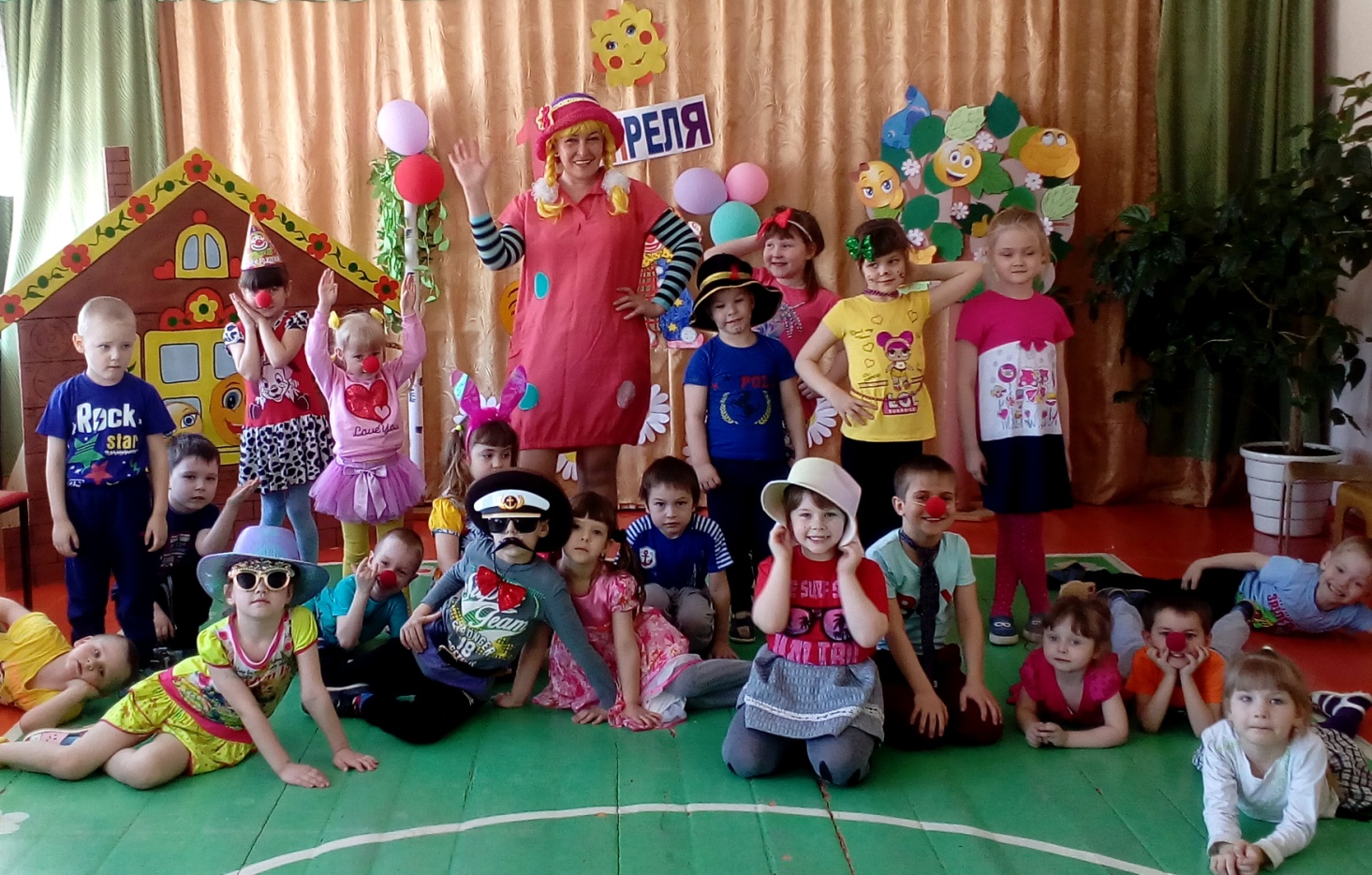 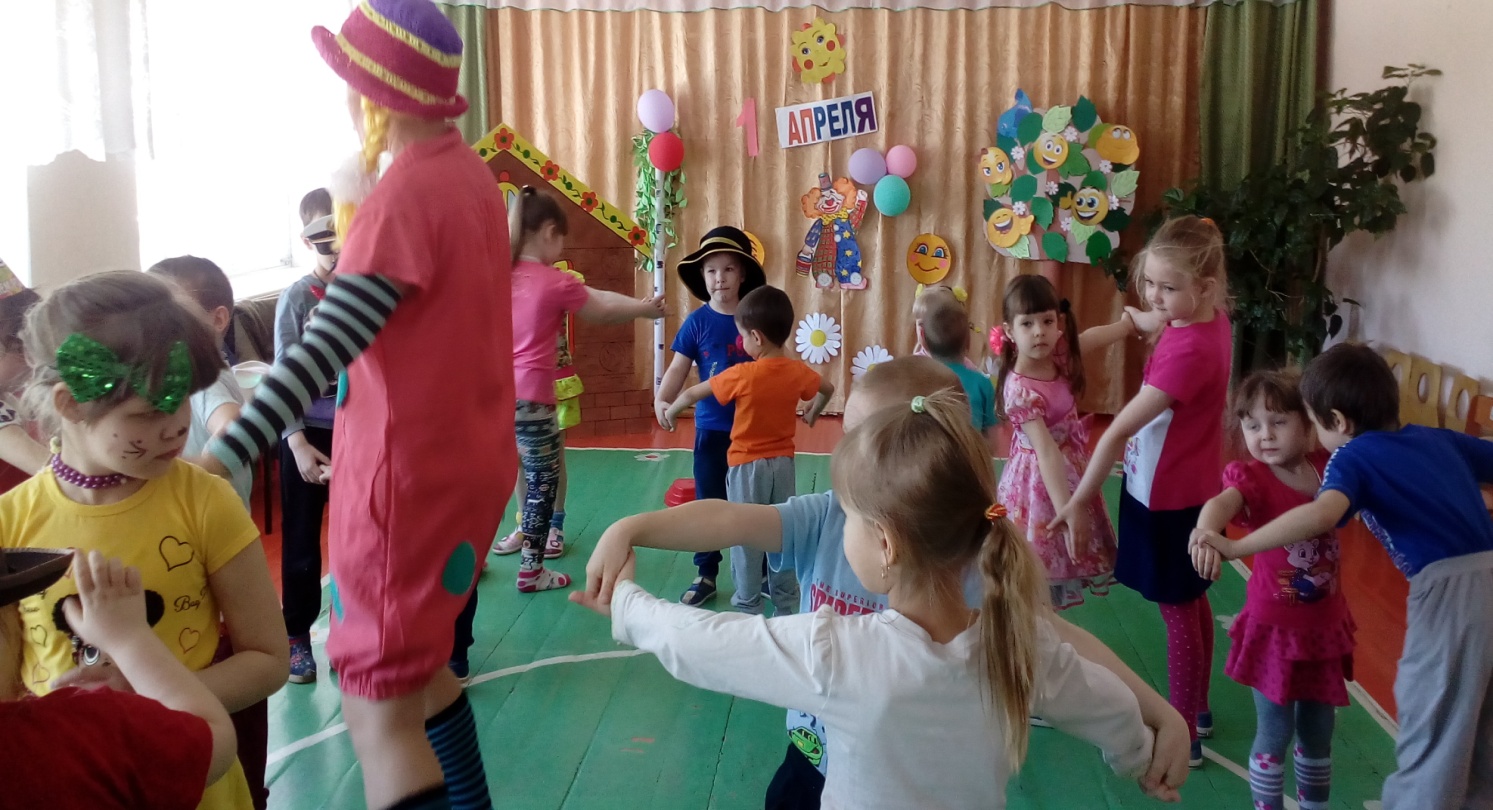 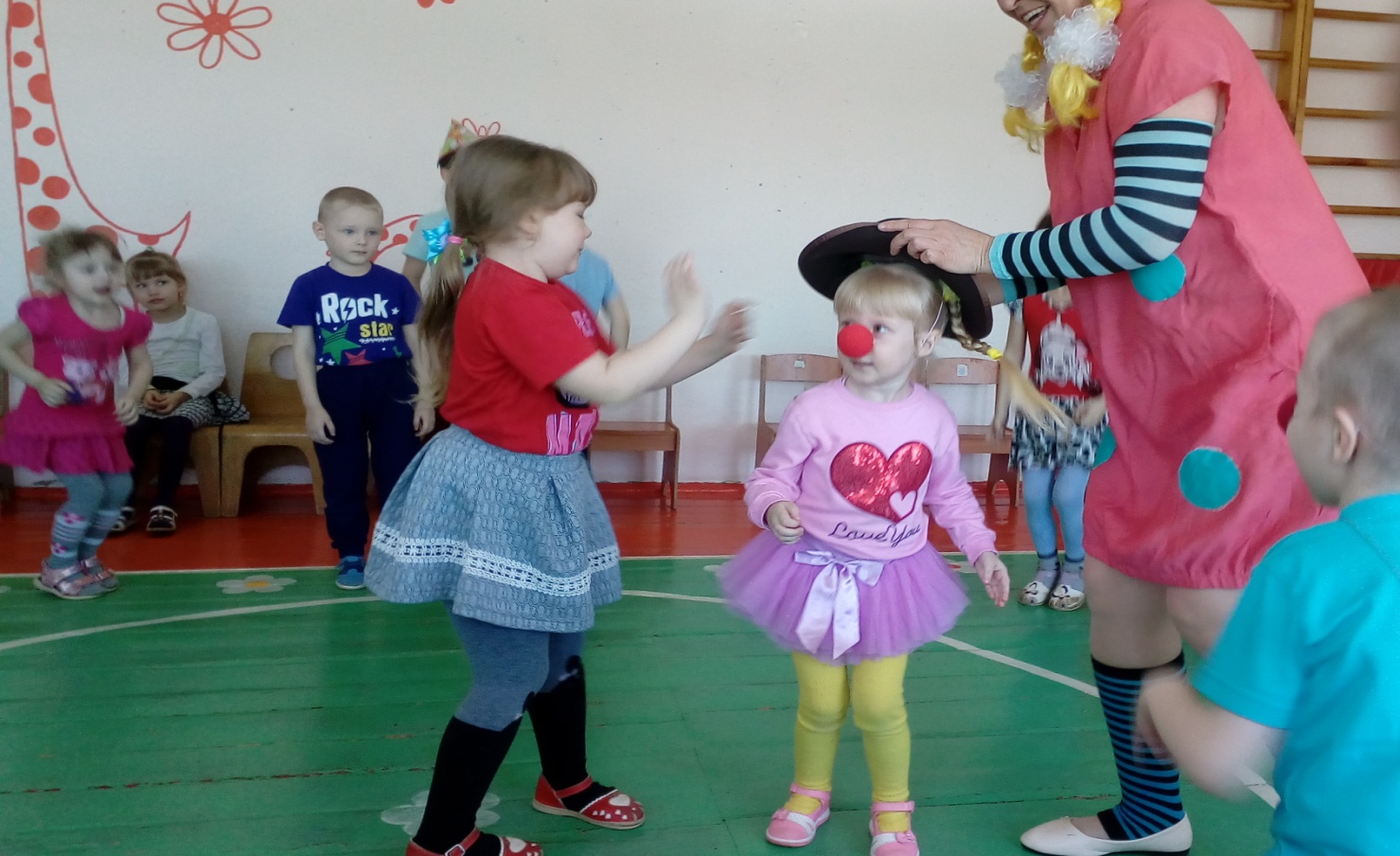 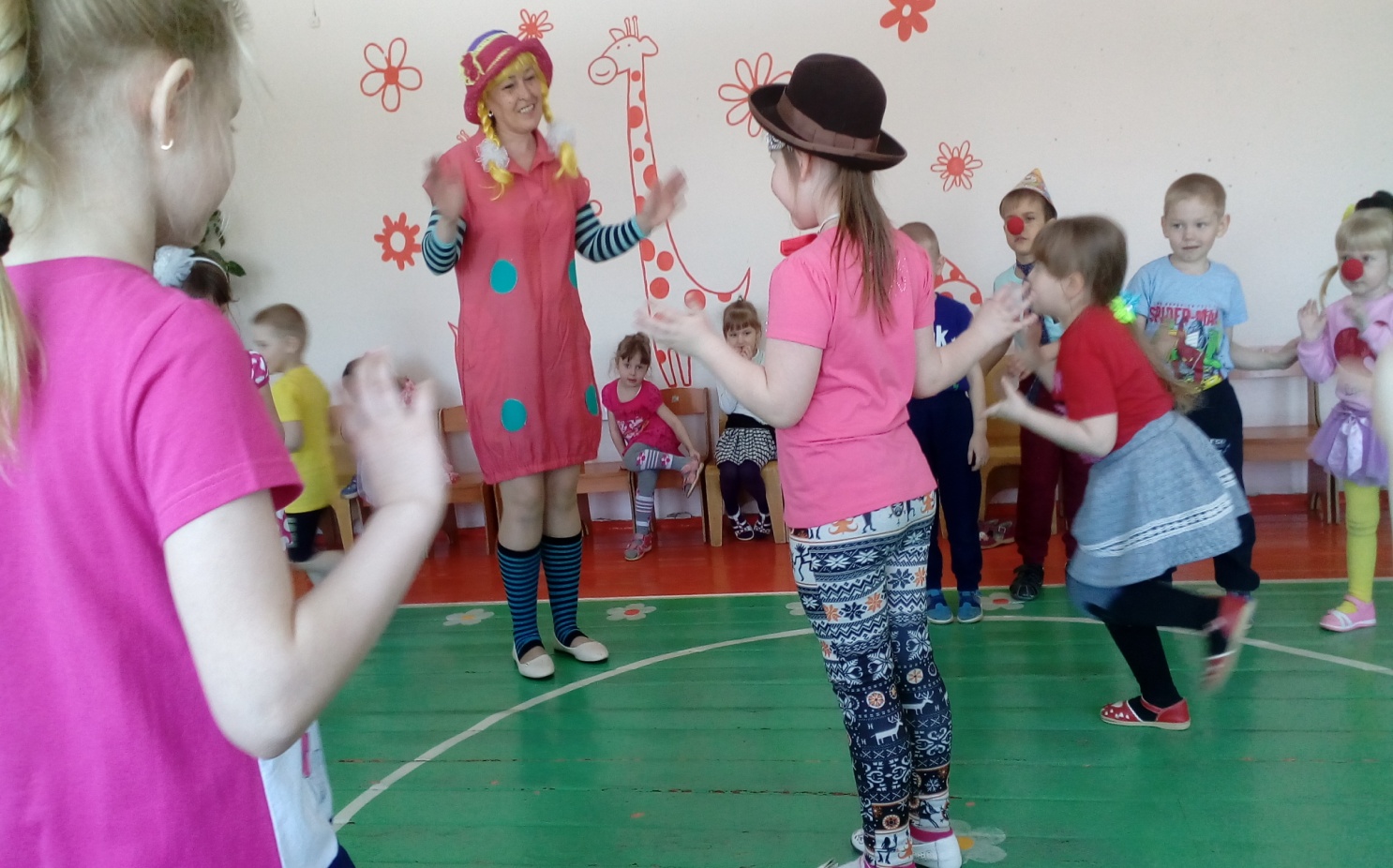 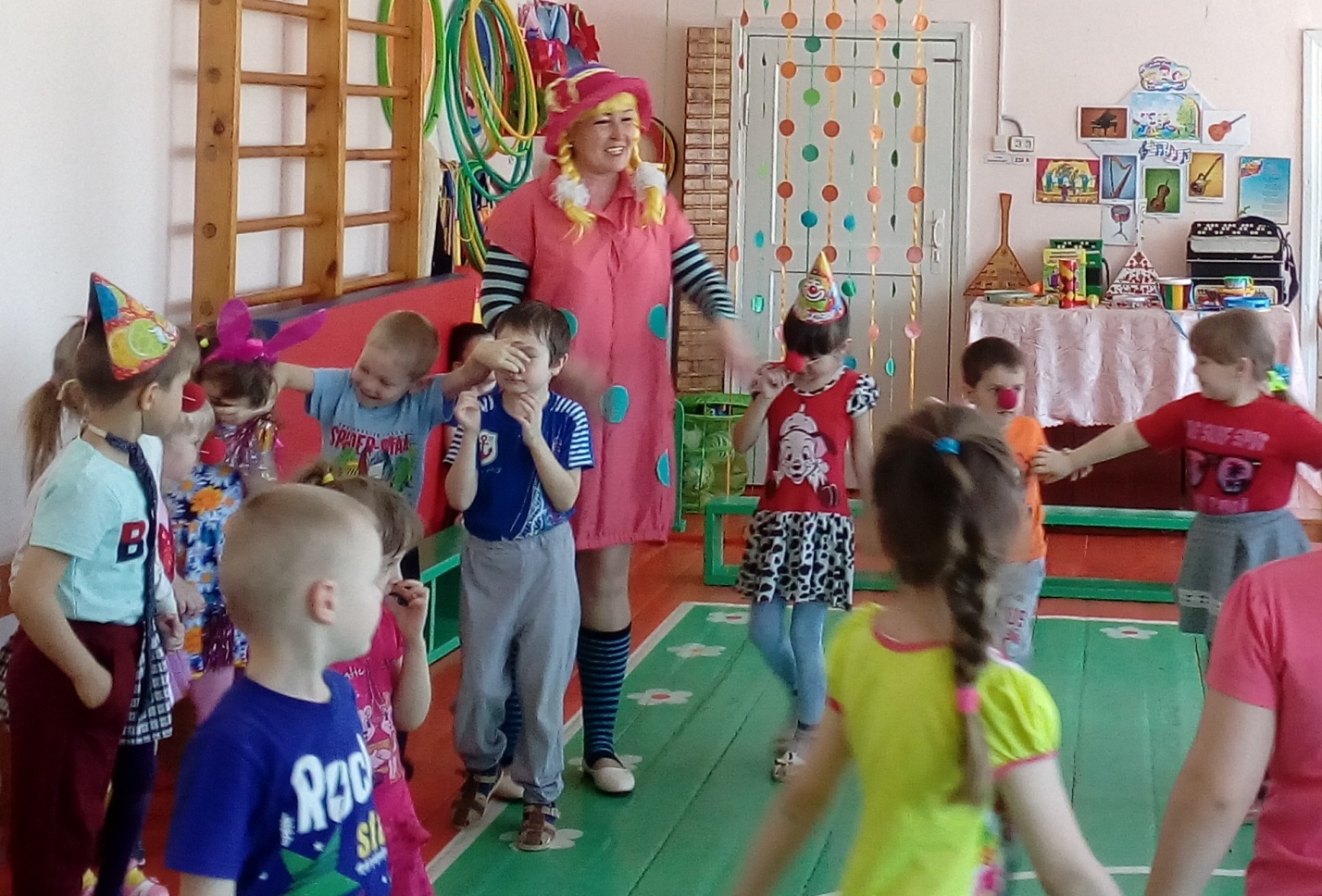                               Информацию подготовил: музыкальный руководитель Игнатьева Е.А.